Modello allegato alla circolare n.151 prot.834 II.10 (uscita) del 2 marzo 2023Al Dirigente ScolasticoScuola Secondaria di I grado di CastrovillariOGGETTO: sciopero generale per l’intera giornata dell’otto marzo 2023 proclamato daSlai Cobas per il sindacato di classe “per l’intera giornata in tutti i settori lavorativi pubblici, privati e cooperativi e riguardante tutte le lavoratrici e tutti i lavoratori a sostegno della lotta delle lavoratrici/donne con contratti a tempo indeterminato, a tempo determinato, con contratti precari e atipici”, con adesione di USI-CIT, Unione Sindacale Italiana e USI Educazione;CUB – Confederazione Unitaria di Base “di tutti i settori pubblici e privati per l’intera giornata. Per i turnisti è compreso il primo turno montante”; SISA – Sindacato Indipendente scuola e ambiente “tutto il personale docente, dirigente ed ata, di ruolo e precario, in Italia e all’estero”; USB – Unione sindacale di base “tutte le categorie pubbliche e private per l’intera giornata” con adesione dell’USB PI”; ADL Cobas – Associazione diritti lavoratori “tutti i settori privati e pubblici su tutto il territorio nazionale per l’intera giornata compreso il primo turno montante per i turnisti”.Dichiarazione ai sensi dell’art. 3, comma 4, dell’Accordo Aran sulle nome di garanzia dei servizi pubblici essenziali e sulle procedure di raffreddamento e conciliazione in caso di sciopero firmato il 2 dicembre 2020._ l _ sottoscritt_____________________________________________in servizio presso la Scuola Secondaria di I grado di Castrovillari in qualità di ___________________________________________, in riferimento allo sciopero in oggetto, consapevole che la presente dichiarazione è irrevocabile e fa fede ai fini della trattenuta sulla busta paga, DICHIARAla propria intenzione di aderire allo sciopero       (oppure)la propria intenzione di non aderire allo sciopero               (oppure)di non aver ancora maturato alcuna decisione sull’adesione o meno allo sciopero.       In fede.                 Data ________________                                   Firma_____________________________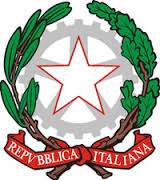 Ministero dell’Istruzione e del MeritoUfficio Scolastico Regionale per la Calabria Scuola secondaria di 1° gradoCastrovillari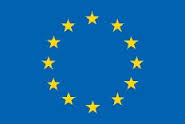 Ministero dell’Istruzione e del MeritoUfficio Scolastico Regionale per la Calabria Scuola secondaria di 1° gradoCastrovillari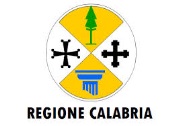 Indirizzo: Via Coscile, 28 - 87012 Castrovillari (CS)Sito web: www.scuolamediacastrovillari.gov.itE.mail:  csmm303009@istruzione.it  -  PEC: csmm303009@pec.istruzione.itTel: 0981 21161 - Cod. mecc:  CSMM303009 - Cod. fis: 94023430781Indirizzo: Via Coscile, 28 - 87012 Castrovillari (CS)Sito web: www.scuolamediacastrovillari.gov.itE.mail:  csmm303009@istruzione.it  -  PEC: csmm303009@pec.istruzione.itTel: 0981 21161 - Cod. mecc:  CSMM303009 - Cod. fis: 94023430781Indirizzo: Via Coscile, 28 - 87012 Castrovillari (CS)Sito web: www.scuolamediacastrovillari.gov.itE.mail:  csmm303009@istruzione.it  -  PEC: csmm303009@pec.istruzione.itTel: 0981 21161 - Cod. mecc:  CSMM303009 - Cod. fis: 94023430781Indirizzo: Via Coscile, 28 - 87012 Castrovillari (CS)Sito web: www.scuolamediacastrovillari.gov.itE.mail:  csmm303009@istruzione.it  -  PEC: csmm303009@pec.istruzione.itTel: 0981 21161 - Cod. mecc:  CSMM303009 - Cod. fis: 94023430781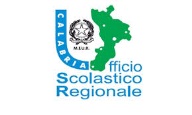 